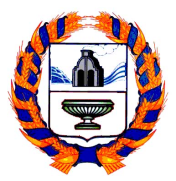 АДМИНИСТРАЦИЯ СТЕПНООЗЁРСКОГО ПОССОВЕТА БЛАГОВЕЩЕНСКОГО РАЙОНА АЛТАЙСКОГО КРАЯП Р О Е К Т    П О С Т А Н О В Л Е Н И Я«____»  _________ 2022 г.                                                                                         №___р. п. Степное ОзероО внесении изменений и дополнений в постановление Администрации Степноозёрского поссовета Благовещенского района Алтайского края от 01.07.2014 года № 80 «Об утверждении Порядка ведения муниципальной долговой книги муниципального образования Степноозёрский поссовет Благовещенского района Алтайского края»В соответствии с Бюджетным кодексом Российской Федерации, статьей 17 Федерального закона от 06.10.2003 г. № 131-ФЗ "Об общих принципах организации местного самоуправления в Российской Федерации", Уставом муниципального образования Степноозёрский поссовет Благовещенского района Алтайского краяПОСТАНОВЛЯЮ:1. Внести следующие изменения:1.1. Раздел 2 Порядка ведения муниципальной долговой книги муниципального образования Степноозёрский поссовет Благовещенского района Алтайского края изложить в следующей редакции:«2. Ведение Долговой книги2.1. Ведение Долговой книги осуществляет финансовый орган Администрации Степноозерского поссовета (далее - финансовый орган).2.2. Финансовый орган  несет ответственность за сохранность, своевременность, полноту и правильность ведения Долговой книги в соответствии с действующим законодательством и достоверность данных о долговых обязательствах Степноозерского поссовета.2.3. Учет долговых обязательств в Долговой книге осуществляется в валюте долга, в которой определено денежное обязательство при его возникновении.При представлении информации о состоянии долга и составлении отчетности долговые обязательства в иностранной валюте пересчитываются в валюту Российской Федерации по официальному курсу Центрального банка Российской Федерации на отчетную дату.2.4. Долговая книга ведется по форме согласно приложению к настоящему Порядку в виде электронных реестров (таблиц) по видам долговых обязательств и формируется нарастающим итогом в течение финансового года.Долговая книга формируется в электронном виде и выводится на бумажный носитель ежемесячно по состоянию на 1-е число месяца, следующего за текущим, в разрезе обязательств.Долговая книга брошюруется, скрепляется печатью и подписью главы.2.5. Основанием для включения долгового обязательства в Долговую книгу является заключенный в установленном порядке договор (соглашение) или зарегистрированное в установленном порядке решение о выпуске муниципальных ценных бумаг. При этом в Долговую книгу вносятся сведения об объеме долговых обязательств по видам этих обязательств, о дате их возникновения и исполнения полностью или частично, формах обеспечения обязательств.2.6. Долговые обязательства муниципального образования, входящие в состав муниципального долга Администрации Степноозёрского поссовета Благовещенского района Алтайского края, могут существовать в виде обязательств по:Кредитам, полученным муниципальным образованием от кредитных организаций;Ценным бумагам муниципального образования (муниципальным ценным бумагам);Бюджетным кредитам, привлеченные в бюджет муниципального образования от других бюджетов бюджетной системы Российской Федерации;Муниципальным гарантиям;В объем муниципального долга поселения включается: номинальная сумма долга по муниципальным ценным бумагам;объем основного долга по бюджетным кредитам, привлеченным из других бюджетов бюджетной системы РФ;объем основного долга по кредитам, привлеченным от кредитных организаций;объем обязательств, вытекающих из муниципальных гарантий;объем иных непогашенных долговых обязательств.Долговые обязательства Степноозерского поссовета не могут существовать в иных формах, за исключением предусмотренных настоящим пунктом.В случае заключения соглашения или договора от имени муниципального образования Степноозерский поссовет Благовещенского района Алтайского края о пролонгации и реструктуризации долговых обязательств Степноозерского поссовета прошлых лет указанное соглашение или договор являются основанием для внесения соответствующей информации в Долговую книгу.2.7. Внутри разделов регистрационные записи осуществляются в хронологическом порядке нарастающим итогом.2.8. В Долговой книге учитывается информация о просроченной задолженности по исполнению Степноозерским поссоветом долговых обязательств.2.9. Финансовый орган вносит информацию о долговых обязательствах в Долговую книгу в срок, не превышающий пяти рабочих дней с момента возникновения соответствующего обязательства, на основании документов (оригиналов или заверенных копий), подтверждающих возникновение, изменение и прекращение долгового обязательства.2.10. Основанием для внесения записи о полном или частичном исполнении долгового обязательства, включенного в Долговую книгу, является соответствующий расчетный (платежный) документ (документы), подтверждающий (подтверждающие) осуществление расчетов по обязательству.2.11. После полного выполнения обязательств в Долговой книге делается запись "Погашено".2.12. Информация о долговых обязательствах Степноозерского поссовета, отраженных в Долговой книге, подлежит передаче в комитет администрации Благовещенского района по финансам, налоговой и кредитной политике. Объем информации, порядок и сроки ее передачи устанавливаются комитетом администрации Благовещенского района по финансам, налоговой и кредитной политике.»2.  Обнародовать настоящее решение в установленном порядке.3. Контроль за исполнением данного постановления возложить на главного специалиста по финансам Грудинину А.Ю.Глава поссовета                                                                                                 О.А. Воробьёва